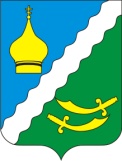 
РОССИЙСКАЯ ФЕДЕРАЦИЯРОСТОВСКАЯ ОБЛАСТЬМАТВЕЕВО – КУРГАНСКИЙ РАЙОНМУНИЦИПАЛЬНОЕ ОБРАЗОВАНИЕ«МАТВЕЕВО - КУРГАНСКОЕ СЕЛЬСКОЕ ПОСЕЛЕНИЕ»АДМИНИСТРАЦИЯ МАТВЕЕВО – КУРГАНСКОГОСЕЛЬСКОГО ПОСЕЛЕНИЯРАСПОРЯЖЕНИЕ № 6716 октября 2023 г.                                                                               п. Матвеев Курган Об исполнении плана реализации  муниципальной программы «Обеспечение качественными жилищно-коммунальными услугами населения Матвеево-Курганского поселения на 2019-2030 годы» за 9 месяцев 2023 года.  	      В соответствии с постановлением Администрации Матвеево - Курганского поселения от 28.06.2018 № 137 «Об утверждении Порядка разработки, реализации и оценки эффективности муниципальных программ Матвеево - Курганского сельского поселения»,  распоряжением Администрации Матвеево - Курганского поселения от 08.10.2018 № 198 «Об утверждении Методических рекомендаций по разработке и реализации муниципальных программ Матвеево - Курганского поселения», распоряжением Администрации Матвеево-Курганского сельского поселения от  28.12.2022  № 89 «Об утверждении плана реализации муниципальной программы «Обеспечение качественными жилищно-коммунальными услугами населения Матвеево-Курганского поселения на 2019-2030 годы» на 2023 год:                          1. Принять к сведению отчет об исполнении плана реализации муниципальной программы «Обеспечение  качественными жилищно-коммунальными услугами населения Матвеево-Курганского поселения» за 9 месяцев 2023 года согласно приложению.                                      2. Настоящее распоряжение вступает в силу со  дня его подписания.                 3. Контроль за  исполнением  оставляю за собой.Глава администрации Матвеево-Курганского сельского поселения                                            Г.В.ЩетковаПриложение к распоряжению от  16.10.2023 г  № 67ОТЧЕТоб исполнении плана реализации муниципальной  программы  «Обеспечение качественными жилищно-коммунальными услугами населения Матвеево-Курганского сельского поселения» за 9 месяцев 2023 года.№ п/пНомер и наименование Ответственный 
 исполнитель  Ожидаемый результат  (краткое описание)Фактическая дата начала   
реализации 
Фактическая дата               окончания
реализации, 
наступления  
контрольного 
событияРасходы  бюджета поселения на реализацию муниципальной  программы, тыс. рублейРасходы  бюджета поселения на реализацию муниципальной  программы, тыс. рублейРасходы  бюджета поселения на реализацию муниципальной  программы, тыс. рублейОбъемы не освоенных средств и причины их не освоения<2>№ п/пНомер и наименование Ответственный 
 исполнитель  Ожидаемый результат  (краткое описание)Фактическая дата начала   
реализации 
Фактическая дата               окончания
реализации, 
наступления  
контрольного 
событияпредусмотреномуниципальной  программойПредусмотрено сводной бюджетной росписьюфакт на отчетную дату Объемы не освоенных средств и причины их не освоения<2>123456789101Подпрограмма 1.Развитие жилищногохозяйства в Матвеево-Курганском сельском поселении"                Основное  мероприятие 1.1  «Мероприятия  по обеспечению содержания имущества в рамках подпрограммы «Развитие жилищного хозяйства» муниципальной программы «Обеспечение качественными жилищно-коммунальными услугами населения Матвеево-Курганского сельского поселения»Администрация            Матвеево-Курганского сельского      поселенияПовышение комфортности проживания граждан, соответствие многоквартирных домов нормативно-техническим требованиям01.01.202331.12.202380,080,078,21,8Мероприятие 1.1.1Содержание информационной базыПовышение комфортности проживания граждан, соответствие многоквартирных домов нормативно-техническим требованиям80,080,078,21,8Контрольное событие подпрограммы 1.Повышение комфортности проживания граждан, соответствие многоквартирных домов нормативно-техническим требованиям80,080,078,21,8Подпрограмма 2."Развитие коммунального хозяйства в Матвеево -Курганском сельском поселении"                Повышение удовлетворенности населения сельского поселения уровнем коммунального обслуживания; снижение уровня потерь при производстве, транспортировке и распределении коммунальных ресурсов.31.12.2023Основное мероприятие 2.1 «Расходы на ремонт и содержание объектов муниципальной собственности в рамках подпрограммы «Развитие коммунального хозяйства» муниципальной программы  «Обеспечение качественными жилищно-коммунальными услугами населения Матвеево-Курганского сельского поселения»Повышение удовлетворенности населения сельского поселения уровнем коммунального обслуживания; снижение уровня потерь при производстве, транспортировке и распределении коммунальных ресурсов.31.12.2023160,3160,348,2112,1Мероприятие 2.1.1ТО и ремонт коммунальной техникиПовышение удовлетворенности населения сельского поселения уровнем коммунального обслуживания; снижение уровня потерь при производстве, транспортировке и распределении коммунальных ресурсов.31.12.202315,615,67,48,2Мероприятие 2.1.2ТО газопроводовПовышение удовлетворенности населения сельского поселения уровнем коммунального обслуживания; снижение уровня потерь при производстве, транспортировке и распределении коммунальных ресурсов.31.12.2023199,8199,8152,247,6Мероприятие 2.2Возмещение предприятиям жилищно-коммунального хозяйства частиплаты граждан за коммунальные услуги в рамках подпрограммы«Развитие коммунального хозяйства»Повышение удовлетворенности населения сельского поселения уровнем коммунального обслуживания; снижение уровня потерь при производстве, транспортировке и распределении коммунальных ресурсов.31.12.2023221,2221,26,8214,4Контрольное событие подпрограммы 2Повышение удовлетворенности населения сельского поселения уровнем коммунального обслуживания; снижение уровня потерь при производстве, транспортировке и распределении коммунальных ресурсов.31.12.2023436,6436,6166,4270,2Подпрограмма 3.«Благоустройство территории Матвеево-Курганского сельского поселения»      Создание условий для благоприятного проживания граждан на территории городского поселения;- повышение уровня благоустроенности территории 31.12.2023 Основное мероприятие 3.1«Расходы на содержание, ремонт уличного освещения в рамках подпрограммы «Благоустройство территории» Создание условий для благоприятного проживания граждан на территории городского поселения;- повышение уровня благоустроенности территории 31.12.202313857,513857,510070,73786,8Мероприятие 3.1.1Коммунальные услуги за уличное освещениеСоздание условий для благоприятного проживания граждан на территории городского поселения;- повышение уровня благоустроенности территории 31.12.202312557,512557,58945,73611,8Мероприятие 3.1.2ТО уличного освещенияСоздание условий для благоприятного проживания граждан на территории городского поселения;- повышение уровня благоустроенности территории 31.12.20231300,01300,01125,0175,0Основное мероприятие 3.2«Расходы на озеленение территории в рамках подпрограммы «Благоустройство территорииРазвитие положительных тенденций в создании благоприятной среды жизнедеятельности; 
улучшение санитарного и экологического состояния сельского поселения;
увеличение площади зеленых насаждений31.12.2023450,0450,0449,80,2Мероприятие 3.2.1Приобретение   рассады однолетних и многолетних цветов, саженцев деревьевРазвитие положительных тенденций в создании благоприятной среды жизнедеятельности; 
улучшение санитарного и экологического состояния сельского поселения;
увеличение площади зеленых насаждений31.12.2023450,0450,0449,80,2Основное мероприятие 3.3«Расходы на ремонт и содержание гражданских кладбищ, памятников в рамках подпрограммы «Благоустройство территории» Развитие положительных тенденций в создании благоприятной среды жизнедеятельности; улучшение санитарного и экологического состояния мест захоронений сельского поселения.31.12.20231900,01900,01162,9737,1Мероприятие 3.3.1Содержание кладбищ и мест захороненияРазвитие положительных тенденций в создании благоприятной среды жизнедеятельности; улучшение санитарного и экологического состояния мест захоронений сельского поселения.31.12.20231000,01000,0846,4153,6Мероприятие 3.3.2Текущий ремонт памятниковРазвитие положительных тенденций в создании благоприятной среды жизнедеятельности; улучшение санитарного и экологического состояния мест захоронений сельского поселения.31.12.2023374,1374,1374,1Мероприятие 3.3.3Коммунальные платежиРазвитие положительных тенденций в создании благоприятной среды жизнедеятельности; улучшение санитарного и экологического состояния мест захоронений сельского поселения.31.12.2023525,9525,9316,5209,4Основное мероприятие 3.4Прочие расходы на благоустройство территории в рамках подпрограммы «Благоустройство территории» Соблюдение санитарных норм и правил по содержанию  территории;                         - обеспечение чистоты и порядка улиц и дворов, организация мест отдыха ;        - содержание территорий в соответствии с санитарными, техническими нормами и правилами31.12.20235145,85145,83622,61523,2Мероприятие 3.4.1Отлов бродячих собакСоблюдение санитарных норм и правил по содержанию  территории;                         - обеспечение чистоты и порядка улиц и дворов, организация мест отдыха ;        - содержание территорий в соответствии с санитарными, техническими нормами и правилами31.12.2023475,0475,0389,585,5Мероприятие 3.4.2Утилизация стихийных свалокСоблюдение санитарных норм и правил по содержанию  территории;                         - обеспечение чистоты и порядка улиц и дворов, организация мест отдыха ;        - содержание территорий в соответствии с санитарными, техническими нормами и правилами31.12.2023187,4187,4187,4-Мероприятие 3.4.3ХозрасходыСоблюдение санитарных норм и правил по содержанию  территории;                         - обеспечение чистоты и порядка улиц и дворов, организация мест отдыха ;        - содержание территорий в соответствии с санитарными, техническими нормами и правилами31.12.2023650,0650,0466,793,3Мероприятие 3.4.4Утилизация ртутьсодержащих лампСоблюдение санитарных норм и правил по содержанию  территории;                         - обеспечение чистоты и порядка улиц и дворов, организация мест отдыха ;        - содержание территорий в соответствии с санитарными, техническими нормами и правилами31.12.202339,839,826,513,3Мероприятие 3.4.5Работы по скашиванию травыСоблюдение санитарных норм и правил по содержанию  территории;                         - обеспечение чистоты и порядка улиц и дворов, организация мест отдыха ;        - содержание территорий в соответствии с санитарными, техническими нормами и правилами31.12.2023649,8649,8599,850,0Мероприятие 3.4.6Коммунальные платежиСоблюдение санитарных норм и правил по содержанию  территории;                         - обеспечение чистоты и порядка улиц и дворов, организация мест отдыха ;        - содержание территорий в соответствии с санитарными, техническими нормами и правилами31.12.2023540,1540,1291,9248,2Мероприятие 3.4.7Содержание парков и скверовСоблюдение санитарных норм и правил по содержанию  территории;                         - обеспечение чистоты и порядка улиц и дворов, организация мест отдыха ;        - содержание территорий в соответствии с санитарными, техническими нормами и правилами31.12.20231678,71678,7846,7922,0Мероприятие 3.4.8Содержание центральной площадиСоблюдение санитарных норм и правил по содержанию  территории;                         - обеспечение чистоты и порядка улиц и дворов, организация мест отдыха ;        - содержание территорий в соответствии с санитарными, техническими нормами и правилами31.12.2023550,0550,0466,783,3Мероприятие 3.4.9 Ремонт детских площадокСоблюдение санитарных норм и правил по содержанию  территории;                         - обеспечение чистоты и порядка улиц и дворов, организация мест отдыха ;        - содержание территорий в соответствии с санитарными, техническими нормами и правилами31.12.2023225,0225,0224,30,7Мероприятие 3.4.10   Удаление и санитарная обрезка деревьев31.12.2023150,0150,0123,126,9Контрольное событие подпрограммы 331.12.202321353,321353,315306,06047,3Итого по муниципальной программе:21869,921869,915550,66319,3